Городской округ город Дивногорск Красноярского края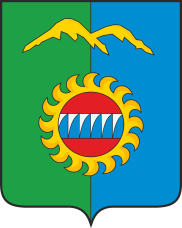 Дивногорский городской Совет депутатовРЕШЕНИЕ30.03. 2022                              г. Дивногорск	                              №20-____-ГСО внесении изменений в решение Дивногорского городского Совета депутатов от 28.10.2020 № 2-2-ГС «О структуре администрации города Дивногорска» (в редакции от 27.10.2021 № 15-85-ГС)На основании части 8 статьи 37 Федерального закона от 06.10.2003 № 131-ФЗ «Об общих принципах организации местного самоуправления в Российской Федерации», руководствуясь статьями 23, 26, 38, 42, 43, 50 Устава города Дивногорска, Дивногорский городской Совет депутатов РЕШИЛ:1. Внести изменения в решение Дивногорского городского Совета депутатов от 28.10.2020 № 2-2-ГС «О структуре администрации города Дивногорска» (в редакции от 27.10.2021 № 15-85-ГС), изложив раздел 4  приложения «Структура администрации города Дивногорска» в новой редакции:2. Настоящее решение вступает в силу после его официального опубликования и подлежит размещению на официальном сайте администрации города Дивногорска в информационно-телекоммуникационной сети Интернет.3. Контроль за исполнением настоящего решения возложить на постоянную комиссию по законности, правопорядку, защите прав граждан и информационной политике (Коршун Е.Г.).Глава города 								        С.И. ЕгоровПредседатель Дивногорскогогородского Совета депутатов 			        Ю.И. МурашовПояснительная записка к проекту решения«О внесении изменений в решение Дивногорского городского Совета депутатов от 28.10.2020 № 2-2-ГС «О структуре администрации города Дивногорска» (в редакции от 27.10.2021 № 15-85-ГС).Постановлением Правительства Красноярского края от 22.12.2014                    № 618-п были внесены изменения в Постановление Совета администрации края от 14.11.2006 № 348-п «О формировании прогноза расходов консолидированного бюджета Красноярского края на содержание органов местного самоуправления», согласно которым предельная численность работников органов местного самоуправления в муниципальном образовании город Дивногорск с 01.01.2015 была сокращена более чем на 10% и установлена в размере 50 единиц вместо 56. При этом уменьшение норматива численности муниципальных служащих в 2015 году не сопровождалось уменьшением объемов полномочий органов местного самоуправленияВ связи с необходимостью приведения установленной предельной численности муниципальных служащих в соответствии с вышеуказанным постановлением Правительства края решением Дивногорского городского Совета депутатов от 21.04.2016 № 6-66-ГС «О внесении изменений в решение Дивногорского городского Совета депутатов от 25.09.2014 № 45-270-ГС» из структуры администрации города Дивногорска была исключена должность главного специалиста по гражданской обороне, чрезвычайным ситуациям и пожарной безопасности. Осуществление мероприятий по гражданской обороне, предупреждению и ликвидации последствий чрезвычайных ситуаций и обеспечению первичных мер пожарной безопасности в границах городского округа было возложено на муниципальное казенное учреждение «Городское хозяйство» (МКУ «Городское хозяйство»).27.06.2019 Агентство по гражданской обороне, чрезвычайным ситуациям и пожарной безопасности Красноярского края по итогам плановой выездной проверки в области защиты населения и территорий от чрезвычайных ситуаций вынесло в адрес администрации города Дивногорска предписание № 22/63п-26 об устранении выявленных нарушений, в числе которых указало, что орган местного самоуправления не создал постоянно действующий орган управления Дивногорского городского звена территориальной подсистемы единой государственной системы предупреждения и ликвидации чрезвычайных ситуаций Красноярского края. При этом в письме от 18.07.2019 № 95-633/04  «Об устранении выявленных нарушений обязательных требований» руководитель Агентства по гражданской обороне, чрезвычайным ситуациям и пожарной безопасности Красноярского края разъяснил, что утверждение администрации города о том, что постоянно действующий орган управления Дивногорского городского звена территориальной подсистемы единой государственной системы предупреждения и ликвидации чрезвычайных ситуаций Красноярского края создан в структуре МКУ «Городское хозяйство» города Дивногорска, основано на неверном толковании норм законодательства о защите населения и территорий от чрезвычайных ситуаций природного и техногенного характера. Введенная в штатное расписание МКУ «Городское хозяйство» должность главного эксперта по гражданской обороне и пожарной безопасности не позволяет исполнить требования действующего законодательства.При данных обстоятельствах для решения вопросов местного значения городского округа город Дивногорск в области предупреждении и ликвидации последствий чрезвычайных ситуаций в границах городского округа и исполнения предписания Агентства по гражданской обороне, чрезвычайным ситуациям и пожарной безопасности Красноярского края администрация города Дивногорска в июне 2021 года направила ходатайство в Правительство Красноярского краю с просьбой инициировать внесение изменений в Постановление Совета администрации края от 14.11.2006 № 348-п «О формировании прогноза расходов консолидированного бюджета Красноярского края на содержание органов местного самоуправления» в части увеличения предельной численности работников органов местного самоуправления в городском округе город Дивногорск на одну единицу для возврата в структуру администрации города специалиста по гражданской обороне, чрезвычайным ситуациям и пожарной безопасности. Постановлением Правительства Красноярского края от 17.12.2021                № 901-п предельная численность работников органов местного самоуправления в городском округе город Дивногорск была увеличена на одну единицу. В связи с вышеизложенным предлагается ввести в структуру администрации города Дивногорска должность главного специалиста по гражданской обороне, чрезвычайным ситуациям и пожарной безопасности. При этом с целью исправления допущенной технической ошибки в нумерации предлагается раздел 4 приложения «Структура администрации города Дивногорска» изложить в новой редакции.Глава города 									С.И. ЕгоровДЕЙСТВУЮЩАЯ РЕДАКЦИЯСтруктура администрации города ДивногорскаПРЕДЛАГАЕМАЯ РЕДАКЦИЯ Структура администрации города Дивногорска4.Структурные подразделения администрации города4.1.Отдел правового и кадрового обеспечения 44.2.Комитет обеспечения градостроительной деятельности, управления муниципальным имуществом и земельными отношениями.104.3.Отдел экономического развития44.4.Общий отдел44.5.Главный специалист по мобилизационной подготовке14.6.Главный специалист по гражданской обороне, чрезвычайным ситуациям и пожарной безопасности1№ ПпНаименование должности (структурного подразделения)Наименование должности (структурного подразделения)1.Глава городаГлава города12.Заместители Главы города:Заместители Главы города:2.1.Первый заместитель Главы города Первый заместитель Главы города 12.2.Заместители Главы города по направлениям деятельности в соответствии с распределением обязанностейЗаместители Главы города по направлениям деятельности в соответствии с распределением обязанностей43.Органы администрации города с правами юридического лицаОрганы администрации города с правами юридического лица3.1.Финансовое управлениеФинансовое управление113.2.Отдел образованияОтдел образования33.3.Отдел культурыОтдел культуры43.4.Отдел физической культуры, спорта и молодежной политикиОтдел физической культуры, спорта и молодежной политики44.Структурные подразделения администрации городаСтруктурные подразделения администрации города4.1.Отдел правового и кадрового обеспечения Отдел правового и кадрового обеспечения 44.2.Комитет обеспечения градостроительной деятельности, управления муниципальным имуществом и земельными отношениями.Комитет обеспечения градостроительной деятельности, управления муниципальным имуществом и земельными отношениями.104.3.Отдел экономического развитияОтдел экономического развития44.4.Общий отделОбщий отдел44.6.Главный специалист по мобилизационной подготовкеГлавный специалист по мобилизационной подготовке15.Специалисты, осуществляющие деятельность по исполнению государственных полномочийСпециалисты, осуществляющие деятельность по исполнению государственных полномочий5.1.Специалисты по опеке и попечительству в отношении несовершеннолетнихСпециалисты по опеке и попечительству в отношении несовершеннолетних35.2.Ведущий специалист по опеке и попечительству в отношении совершеннолетних граждан, а также в сфере патронажаВедущий специалист по опеке и попечительству в отношении совершеннолетних граждан, а также в сфере патронажа15.3.Главный специалист - ответственный секретарь комиссии по делам несовершеннолетних и защите их правГлавный специалист - ответственный секретарь комиссии по делам несовершеннолетних и защите их прав15.4.Главный специалист – ответственный секретарь административной комиссииГлавный специалист – ответственный секретарь административной комиссии1№ ПпНаименование должности (структурного подразделения)1.Глава города12.Заместители Главы города:2.1.Первый заместитель Главы города 12.2.Заместители Главы города по направлениям деятельности в соответствии с распределением обязанностей43.Органы администрации города с правами юридического лица3.1.Финансовое управление113.2.Отдел образования33.3.Отдел культуры43.4.Отдел физической культуры, спорта и молодежной политики44.Структурные подразделения администрации города4.1.Отдел правового и кадрового обеспечения 44.2.Комитет обеспечения градостроительной деятельности, управления муниципальным имуществом и земельными отношениями.104.3.Отдел экономического развития44.4.Общий отдел44.5.Главный специалист по мобилизационной подготовке14.6.Главный специалист по гражданской обороне, чрезвычайным ситуациям и пожарной безопасности15.Специалисты, осуществляющие деятельность по исполнению государственных полномочий5.1.Специалисты по опеке и попечительству в отношении несовершеннолетних35.2.Ведущий специалист по опеке и попечительству в отношении совершеннолетних граждан, а также в сфере патронажа15.3.Главный специалист - ответственный секретарь комиссии по делам несовершеннолетних и защите их прав15.4.Главный специалист – ответственный секретарь административной комиссии1